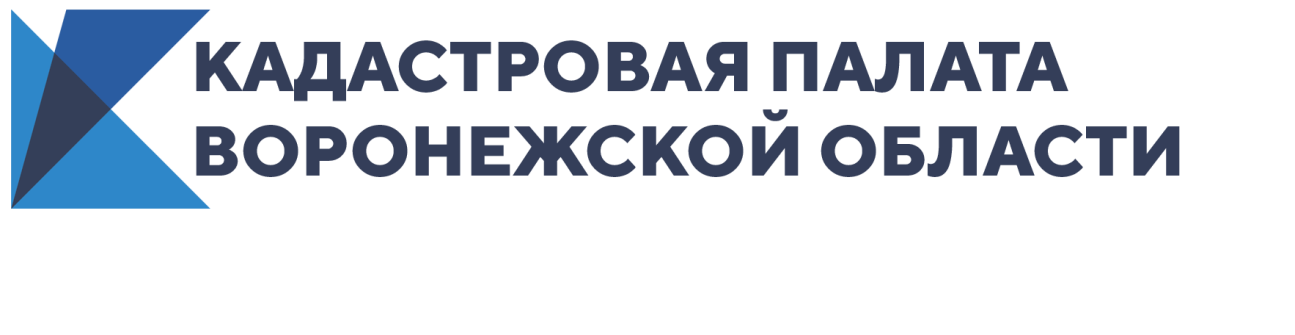 Кадастровая палата ответила на вопросы воронежцевКадастровая палата Воронежской области провела «горячую линию» по вопросам исправления ошибок в сведениях Реестра недвижимости. Размещаем наиболее интересные из них:В чем разница между технической и реестровой ошибкой?Реестровая ошибка - это ошибка, которая внесена в Единый государственный реестр недвижимости (ЕГРН) из документов, поданных в орган регистрации прав. Она может содержаться в межевом или техническом плане, а также в акте обследования. Техническая ошибка – это описки, опечатки, грамматические, арифметические или другие ошибки. Из-за подобных ошибок сведения в ЕГРН отличаются от указанных в документах. Реестровую ошибку следует отличать от технической, так как от этого зависит порядок исправления ошибки.Как исправить техническую ошибку?Исправляется техническая ошибка по решению государственного регистратора в течение трех рабочих дней со дня обнаружения такой ошибки в записях или получения от любого заинтересованного лица заявления об исправлении технической ошибки. Также ошибка может быть исправлена на основании вступившего в законную силу решения суда. Чтобы исправить ошибку, можно обратиться в ближайший офис МФЦ и вместе с заявлением приложить документы, обосновывающие наличие технической ошибки. Исправление технической ошибки осуществляется бесплатно.Вместе с тем, в исправлении технической ошибки орган регистрации может отказать, если последствия влекут за собой прекращение, возникновение или переход зарегистрированного права на объект недвижимости. Если исправление технической ошибки в записях может причинить вред или нарушить законные интересы правообладателей или третьих лиц, такое исправление проводится только по решению суда.Как исправить реестровую ошибку?Реестровая ошибка подлежит исправлению по решению государственного регистратора прав в случаи получения документов, свидетельствующих о наличии реестровых ошибок и содержащих необходимые для их исправления сведения.Поэтому необходимо сначала исправить ошибку в документах, в которых она допущена. Для этого вам нужно обратиться к кадастровому инженеру, в госорганы (органы местного самоуправления) или иному лицу, которое допустило ошибку в документах, и исправить ее. После этого следует подать заявление в орган регистрации прав и приложить к нему исправленные документы.Также исправление реестровой ошибки возможно на основании вступившего в законную силу решения суда об исправлении такой ошибки.Контакты для СМИ Кадастровая палата Воронежской областител.: 8 (473) 327-18-92 (доб. 2429 или 2326)press@36.kadastr.ru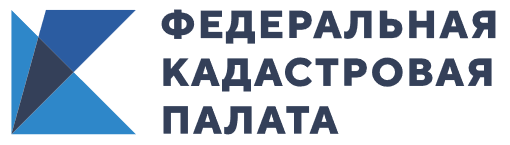 На основе ЕГРН будет составлен перечень домов, расположенных в границах зон чрезвычайных ситуацийВступает в силу постановление Правительства Российской Федерации, утверждающее особый, упрощенный порядок проведения оценки и обследования домов при ликвидации последствий чрезвычайных ситуаций (ЧС). Согласно постановлению, на основе сведений Единого госреестра недвижимости (ЕГРН) уполномоченным органом власти будет составлен список домов,  расположенных в границах зон чрезвычайных ситуаций. Этот шаг позволит пострадавшим жителям, дома которых были разрушены при ЧС, быстрее и проще получить новое жилье. Эксперты Федеральной кадастровой палаты прокомментировали нововведение. Правительство Российской Федерации упростило порядок проведения оценки и обследования жилых помещений при ликвидации последствий ЧС. Теперь пострадавшие жители разрушенных при ЧС домов смогут быстрее получить новое жилье.Для определения границ зон чрезвычайных ситуаций используются различные источники информации: обследования по выявлению паводкоопасных территорий, сведения, содержащиеся в правилах использования водохранилищ. Границы зон могут меняться в случае возникновения аварий и других чрезвычайных ситуаций. Так, например, границами зон ЧС, как правило, признаются соответствующие границы зон подтоплений и затоплений, учтенных в сведениях ЕГРН в качестве зон с особыми условиями использования территорий (ЗОУИТ).При чрезвычайных ситуациях местные власти запрашивают сведения госреестра недвижимости об объектах, пострадавших от затопления, что необходимо для установления права на получение государственного жилищного сертификата. В том числе – при утрате правоудостоверяющих документов на недвижимость в результате ЧС. Филиалы Федеральной кадастровой палаты, в свою очередь, организуют оперативный прием и обработку таких запросов, в том числе в бумажном виде, и в сокращенные сроки направляют необходимую информацию на выдачу. Кроме того, специалисты региональных Кадастровых палат оказывают консультационную поддержку пострадавшим по всем вопросам, связанным с государственным кадастровым учетом и регистрацией права и получению сведений ЕГРН.Так, например, в 2019 году Кадастровой палате была объявлена благодарность за работу в мероприятиях по ликвидации паводка в Иркутске. В оперативном режиме было выдано более ста тысяч выписок из ЕГРН для пострадавших от наводнения. Поступающие запросы обрабатывались в кратчайшие сроки. Данные сведения позволили установить право собственников на получение государственного жилищного сертификата, в том числе, если правоудостоверяющие документы на недвижимость были утрачены.Теперь, согласно постановлению, порядок работы межведомственных комиссий, которые признают дома пригодными или непригодными для проживания, изменится. Пострадавшим не нужно будет подавать в комиссию документы о праве собственности и заявление о проведении обследования их дома. Перечень домов, расположенных в границах зон чрезвычайных ситуаций, будет составлен на основе данных из ЕГРН. Эти дома будут обследованы в кратчайшие сроки и оперативно признаны непригодными для проживания.«Наличие в ЕГРН актуальной информации об установленных границах зон подтоплений и затоплений способствовал и будет продолжать способствовать защите имущественных прав владельцев разрушенного жилья. Только теперь процесс станет еще более оперативным, – прокомментировал глава Федеральной кадастровой палаты Вячеслав Спиренков. – Отмечу также, что Кадастровая палата непрерывно пополняет госреестр сведениями о границах зон затоплений и подтоплений – количество новых сведений растет в геометрической прогрессии».Так, за 2019 год Федеральная кадастровая палата внесла в ЕГРН сведения о границах более 1500 зон затопления и 1100 зон подтопления. На начало 2020 года в госреестре содержались сведения о почти 2300 зонах затопления и чуть более 1500 зон подтопления. По данным на 1 июля 2020 года в ЕГРН внесены данные о 4542 зонах затопления и 2530 зонах подтопления.В свою очередь, если жилое помещение не будет включено в сводный перечень, собственник по-прежнему сможет подать заявление в комиссию о проведении обследования жилья.Федеральная кадастровая палата наделяется полномочиями, связанными с государственной кадастровой оценкойВступил в силу Федеральный закон от 31.07.2020 № 269-ФЗ «О внесении изменений в отдельные законодательные акты Российской Федерации». В соответствии с ним Федеральная кадастровая палата наделяется новыми полномочиями в отношении государственной кадастровой оценки. 31 июля Президент Российской Федерации Владимир Путин подписал Федеральный закон № 269-ФЗ «О внесении изменений в отдельные законодательные акты Российской Федерации». Закон направлен на совершенствование государственной кадастровой оценки и на трактование любых исправлений в кадастровой стоимости в пользу правообладателей объектов недвижимости. Так, например, законопроект исключит применение при налогообложении такой кадастровой стоимости объекта недвижимости, которая будет превышать его рыночную стоимость.Расширение полномочий Росреестра и Федеральной кадастровой палатыОдна из мер для повышения качества государственной кадастровой оценки, согласно новому закону, заключается в наделении Росреестра контрольно-надзорными функциями в отношении проведения государственной кадастровой оценки. Причем подразумевается не только контроль за соблюдением действующего законодательства, но и за следованием методическим указаниям о государственной кадастровой оценке. Подобное наделение в том числе позволит снизить негативный эффект от нарушений и ошибок, допускаемых при проведении оценки.Федеральная кадастровая палата также наделяется дополнительным функционалом в проведении государственной кадастровой оценки. Например, ведомство будет предоставлять сведения об объектах недвижимости в государственные бюджетные учреждения при субъектах Российской Федерации, наделенные полномочиями по определению кадастровой стоимости.Кроме того, Федеральная кадастровая палата будет формировать предварительный и основной перечни объектов для государственной кадастровой оценки, а также формировать сведения по ежедневной и годовой выгрузке объектов недвижимости (актуализация). С 2022 года ведомство начнет также формировать сведения о реестре границ и сведения о ценах возмездных сделок, которые будут использоваться при проведении государственной кадастровой оценки. Также палате перешли полномочия по расчету индекса рынка недвижимости. Согласно прежней редакции 237-ФЗ, указанный функционал принадлежал Росреестру.Также нормы прежней редакции 237-ФЗ предусматривали формат проведения внеочередной государственной кадастровой оценки государственными бюджетными учреждениями, наделенными полномочиями по определению кадастровой стоимости, если установленная рыночная стоимость (рынок недвижимости) объектов недвижимости уменьшалась более чем на 30% по сравнению с кадастровой стоимостью таких объектов недвижимости. В измененной редакции 237-ФЗ статья о необходимости проведения внеочередной государственной кадастровой оценки прекращает свое действие.Пересчитывать при необходимости кадастровую стоимость (по результатам расчета индекса рынка недвижимости), согласно новой редакции Федерального Закона, будет тоже Федеральная кадастровая палата. Персональная ответственность государственных бюджетных учрежденийСогласно законопроекту, появится персональная ответственность за определение кадастровой стоимости у руководителей государственных бюджетных учреждений субъектов Российской Федерации, которые ее определяют. Так, завышение кадастровой стоимости будет грозить должностным лицам увольнением.	Другие плюсы законопроектаОдно из главных нововведений, которое устанавливает закон, – трактовка допущенных методологических ошибок в определении кадастровой стоимости в пользу правообладателя объекта недвижимости. Если при исправлении ошибки кадастровая стоимость снижается, то стоимость меняется на уменьшенную на весь период со дня внесения в госреестр недвижимости первоначальной кадастровой стоимости. Если же кадастровая стоимость увеличивается, она начнет применяться только с года, следующего за годом ее исправления.Теперь станет проще оспорить кадастровую стоимость. Достаточно будет направить запрос в МФЦ, а не в суд или комиссию по рассмотрению споров о результатах определения кадастровой стоимости, как это было раньше. Плюс исправление ошибок будет носить массовый характер: выявление одной повлечет за собой исправление подобных ошибок у аналогичных объектов. Одновременно законопроектом уточняются основания для исправления ошибок, сокращаются сроки их исправления.Также, согласно законопроекту, предполагается исключить возможность вносить изменения в результаты оценки без их публичного рассмотрения. Подобное нововведение поможет исключить возможные риски внешнего влияния на региональные государственные бюджетные учреждения, которые определяют кадастровую стоимость, и повысит прозрачность процесса.«Принятие данного законопроекта, во-первых, поможет разобраться с прошлым – исправить накопленные ошибки в существующих результатах кадастровой оценки; во-вторых, исключит возможные прецеденты необоснованного завышения кадастровой стоимости при будущих кадастровых оценках; и в-третьих, закрепит экономическую обоснованность применения кадастровой стоимости, в том числе при налогообложении, в данный момент времени, сегодня», – говорит глава Федеральной кадастровой палаты Вячеслав Спиренков.